OSNOVNA ŠKOLA IVANA PERKOVCA     Šenkovec, Zagrebačka 30    Š k o l s k a  k u h i n j a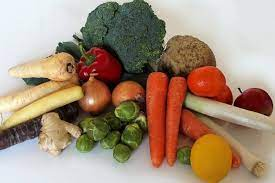 J  E  L  O  V  N  I  K  PRODUŽENI BORAVAK01.05.2023. – 05.05.2023.DORUČAK								RUČAKPONEDJELJAK:/UTORAKPolubijeli kruh, Linolada, mlijeko		  		              Faširanci, pire krumpir, cikla, 										    polubijeli/raženi kruhSRIJEDA:Sendvič sa salamom,  svježa paprika,		     Pečena teletina, rižoto s tikvicamačaj s medom i limunom		 			      i drugim povrćem, salata od zelja, 									      kukuruzni/polubijeli kruh																							ČETVRTAK:Kukuruzni/polubijeli kruh, maslac, med,		      Varivo od kelja s junetinom kakao 						         	                     i kobasicama, kruh, voćePETAK:Svježi sir, vrhnje, punozrnati/polubijeli kruh,       Špinat na mlijeku, pire- krumpir,svježa rajčica 						        pečena jaja, kruh, voćeD o b a r   t e k !